Гірська загальноосвітня школа І-ІІ ступенів №15Попаснянської  районної радиЛуганської областіВиховний захід «Українець – це на все життя!»Підготувала:Класний керівник 1 класуЗадорожна І.А.2016 – 2017 н.р.Тема.		Українець – це на все життя!Мета:	ознайомити учнів з традиціями та звичаями українського народу, розвивати творчі здібності дітей, виховувати почуття патріотизму, національної свідомості.Обладнання:	таблиці символів України, жовто-сині стрічечки, прапорці, портрет Т.Г.Шевченка, презентація «Обряди та звичаї українців» 1-ий учень.   (Слайд 1)                                                                                                          Україно мила, краю мій чудовий!                                                                         Чи є в цілім світі ще така краса?                                                                          Весно наша рідна, в запахах бузкових, в голубім серпанку дівчини коса.2-ий учень.  ( Слайд 2)                                                                                                                 Вся в садах вишневих, у пахучих м’ятах, в розлогих долинах яблунь пахне цвіт. Земле ти вродлива, земле ти багата, де такої вроди знайдеш дивоцвіт?3-ій учень.(Слайд 3) Скрізь хати біленькі, наче на малюнку, в мальвах, чорнобривцях, наче у вінку,д ай , кохана земле, цілющого трункуВірною тобі я буду до віку1 учень (слайди 4-5)У всьому світі- кожен знаЄ Батьківщина  лиш однаІ в нас вона одна єдинаЦе наша славна УкраїнаНе забувай Шевченка співПро горду славу козаків,Не забувай що ти дитинаЗемлі ,що зветься УкраїнаВедучий. Доброго дня, шановні гості!  Сьогодні  у нас патріотичне свято.  У кожного з нас є своє родинне вогнище, є дім, в якому ми живемо. А от коли скласти наші маленькі батьківщини, вийде велика держава – Україна. Це наша земля, наш рідний край, наша країна з мудрими, талановитими людьми, з чарівною піснею, що дивує весь світ, з мальовничою природою, багатющими народними традиціями.Хто знає іх та живе за звичаями українцев,той і  справжній патріот Учні 1. Дітвора ми українська,   Хлопці і дівчата, Хоч слабі у нас ще руки Та душа завзята. 2. Бо козацького ми роду, Славних предків діти, І у школі всі вчимося Рідний край любити. 3. Ми малі, та всі ми друзі, Ми – одна родина, А найбільша наша мати – Рідна УкраїнаСлайд(6,7,8) Ведучий. У різні пори року приваблива земля. Але весною все ж таки вона найквітучіша і запашна, красива і чиста. З давніх-давен у нашого народу було одне з найулюбленіших свят – зустріч Весни, що проходило пишно і радісно. Навесні пробуджується земля, оживає природа.Весну, за уявленням наших предків, приносили на крилах птахи. Тому в березні випікалося обрядове печиво у формі пташок, яке називалося «жайворонками». Діти, співаючи, носили їх по селу, закликаючи весну. (Слайд  9) Під грамзапис «Благослови, мати» до залу заходить мати із випеченими «жайворонками» у ситі. Жінка-мати. Діти мої, діти,  діти маленята Йдіть до мене гурточком,  Беріть жайворонята.Жайворонки беріте, на високу гору йдіте Пісеньок-веснянок співайте, Весну-красну величайте. Просіть жита, пшениці, всякої пашниці, Дощику дрібненького, сонечка ясненького. Виходять діти,беруть «жайворонки» і закликають птахів: Діти. Пташок викликаю  З теплого краю: Летіть, соловейки, На нашу земельку Пасти корівоньки  Українська народна пісня Ку-ку! Ку-ку! – чути в ліску. Радо співаймо, радо вітаймо, Божу, Божу, Божу весну. Ку-ку! Ку-ку! – чуємо все. Гаєм-лісочком, бором-поточком Голос, голос, голос іде!Ку-ку! Ку-ку! – пташка мала,   Ти нам співала, правду сказала,Щезла, щезла, щезла зима!Парубки ходили. Жінка-мати Гляньте, діточки малі, Прилетіли гусочки, Гуси прилетіли — За ставочком сіли, Та все кличуть: «Ґе-ґе-ґе! Вже до нас весна іде!» Гляньте, мої діточки, Прилетіли качечки. (Слайд  10)Ведучий. Ми подивилися обряд зустрічі весни, почули веснянки. Та яке українське свято проходило без ігор, веселощів, жартів. Найпоширенішими по всій Україні є ігри «А ми просо сіяли», «Мак», «Зайчик», «Подоляночка». Я думаю вам цікаво буде пограти в нові ігри.Ведучий. Стародавні слов’яни ставали в коло, співали, промовляли все так, як мало бути в природі. Подивіться гру «Ой є в лісі  калина».( Слайд 11)Колискова – це пісня материнської душі і безмежної любові, ласки, неповторної ніжності.Ведучий  Якщо є на землі рай, то він там, де ми ще маленькі, мов ангелята, а на руках нас носять тато і мама. І нам завжди буде снитися колиска, в якій мати виколисала наше життя. Лагідний мамин спів засіває дитячу душу любов’ю до людей, до природи, до всього живого.Учень 1. Десь далеко за віконцем Знову ляже спати сонце. Ти вже спиш в цю ніч ясну, Тільки мамі не до сну.  Учень2. Коли м’який, ласкавий, тихий вечір Лягає спати у траву шовкову,Сон ніжний землю обійма за плечі, Тоді я чую мами колискову.  Учень3. Ніч, наче мати, ласкава і тепла В кожну хатину до діток прийшла: Спи, моя крихітко, люба дитинко, Місяць в віконце до нас зазира. Учень  4.  Час прийшов спати, і ти на подушку Щічки, дитинко, клади. Завтра ми будем, як всі, жартуватиА зараз вкладайся і спи. Виходить мама з дитиною і співає колискові пісні(Слайд 12)Мабуть, немає у світі людини, яка б не любила або не знала хоча б однієї казки. І діти, і дорослі залюбки їх слухають і читають.Українські народні казки надзвичайно різноманітні.Учень1. Існує книг багато на землі. Вони цікаві, мудрі, гарні. Та кожен з нас, дорослий чи малий, Всяк казочку читати полюбляє. Учень  2. Казка – це світ чарівний та незвичнийКазка – це диво, сповнене краси. Поринуть в казку, це ж бо так цікаво, Це справді свято, радість для душі.  Учень 3. У казці звірі мову мають, Дерева розмовляють, мов живі. Добро і правда завжди зло долають, Тому і люблять казку всіВікторина «Українські народні казки» Подивіться, будь ласка, українську народну казку «Ріпка»Інсценізація казки «Ріпка»Одним із її найцінніших скарбів є танцювальне мистецтво. Побачити українську вдачу і вроду можна саме в танці. Адже в ньому проявляється характер українського народу.(Слайд 13)Ведучий. Українські люди дуже роботящі і працелюбні. А ще люблять вони співати. З давніх-давен українці жили піснею. Коли їм було сумно – звучали сумні пісні. Коли працювали – звучали веселі пісні, які звеселяли їхню працю.Співали, навіть тоді, коли не було і крихти хліба в господі. Бо пісня – це ще й духовний хліб.Звучали на весіллі і в поході.6. Згадаємо ж давайте у цю мить, Що українці – це народ співучий  Ніщо не може нашу пісню зупинить, Наповним піснею наш край квітучий! «На городі чорна редька»(Слайд 14)Ведучий  Культура нашого народу дуже багатогранна. Недарма весь світ дивується талантам українців. Ведучий. Ми впевнені, що Україна стане процвітаючою державою, а ви всі станете справжніми патріотами: любіть, пишайтесь своєю рідною землею, пам’ятайте обряди та звичаї українського народу, любіть табережіть свою Батьківщину.Поетична хвилинаМи є діти українськіУкраїнський славний рід!	Дбаймо, щоб про нас маленьких ,Добра слава йшла у світБоже на небі,линуть до тебеНаші простенькі дитячі словаМи твої діти,ми- твої квіти,Ми України надія живаІ тому найдорожчою намЄ і буде у кожну хвилинуСеред інших країн лиш однаДорога нам усім УкраїнаДай нам сміливість для думки і чинуВірність народу без міри й межіБоже для нас збережи УкраїнуБоже для неї ти нас збережиСповнені віри,просимо щиро Ласки для нас у святого ОтцяЩоб серце добре,мужнє,хоробре вірне Вкраїні було до кінцяМене звати РоманомЯ маю родину:
І маму, і тата.
Я дуже багатий,
Бо цілу країну,
Я запросто можу своєю назвати.
Це вам не Монако -
На мапі краплина.
Хоча й не Китай,
Та мені вистачає.
Погодьтесь зі мною,
Не кожна людина
В шість років права на країну вже має.
Я тут народився,
Моя Україна!
Я буду любити її, захищати!
Одессу мою, мій Донбас, моє море,
Каштани мої, мій Дніпро і Карпати.
Порядок в своїй наведу я країні,
Я віник візьму,
Приберу все як треба,
Щоб дихалось вільно в ній кожній людині,
Щоб завжди над нею було синє небо.
Ну що?Ви вже заздрите?
В гості Вас прошу,
По одному, вдвох, та хоть цілу родину.
Вареники з вишней і пісню хорошу.
Любіть, мої друзі як я Україну!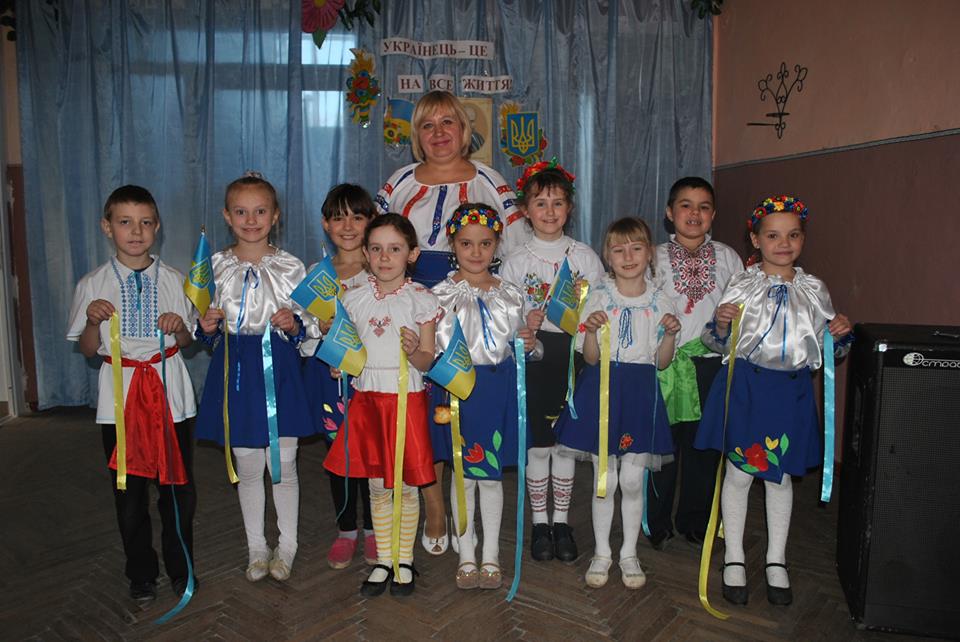 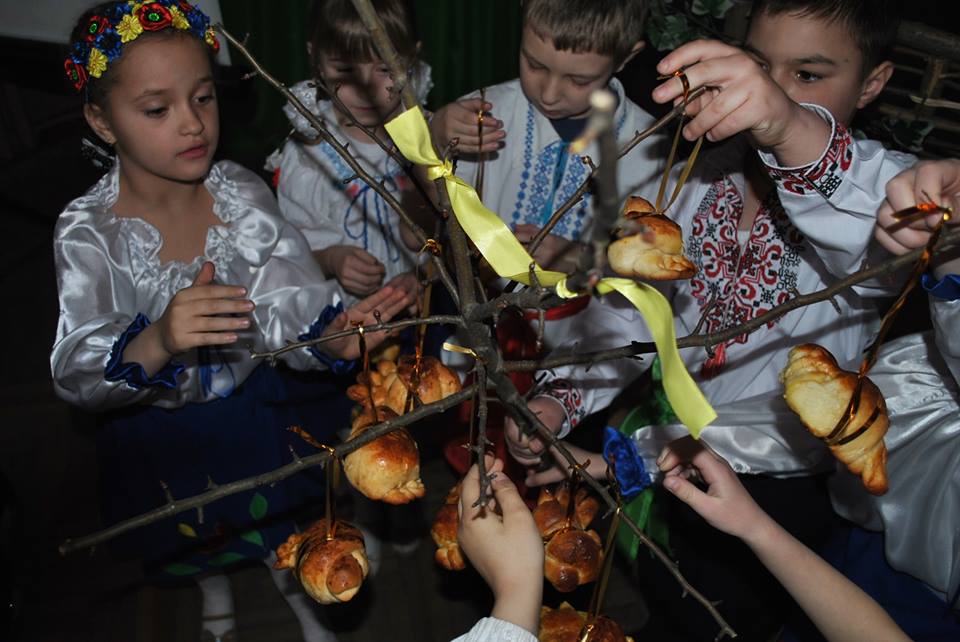 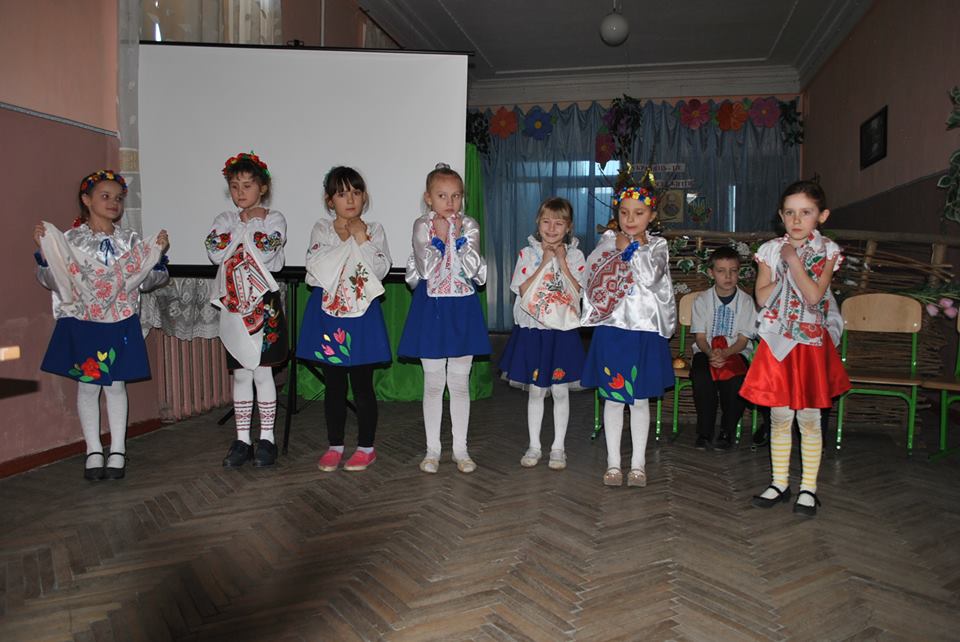 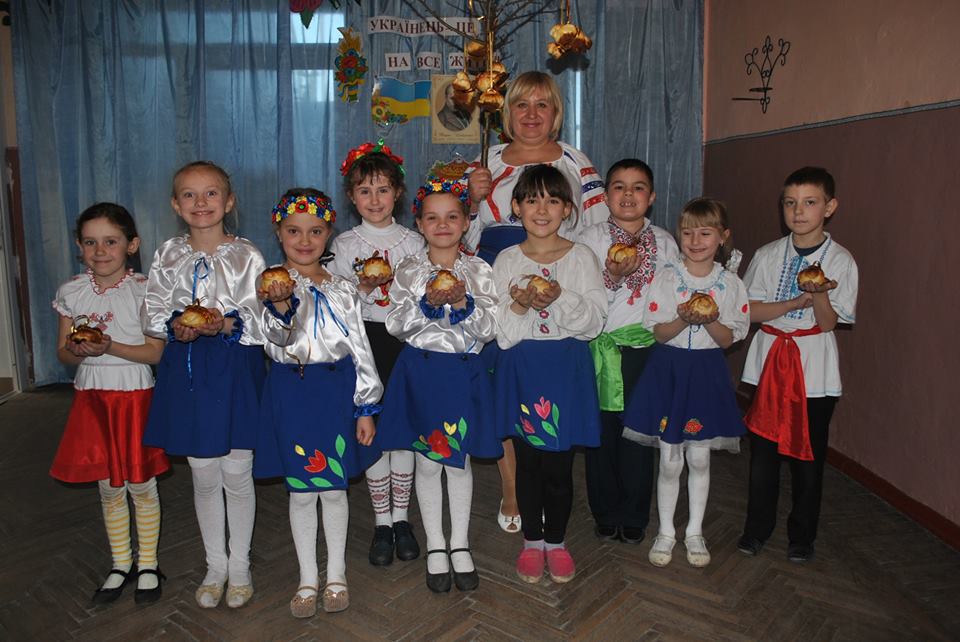 